Beste leden en ouders/verzorgers,Sinds een paar jaar organiseren we de wafelactie om extra inkomsten te werven voor onze club. De actie loopt ieder jaar beter en we hopen dat jullie VIOS in deze moeilijke tijd zoveel mogelijk willen steunen. Ook dit jaar hopen we weer dat jullie heel veel verkopen en zo veel mogelijk mensen laten genieten van dit lekkers. De bijdrage van jullie voor deze actie is hard nodig om extra materialen te kunnen kopen voor de trainingen, maar ook om er voor te zorgen dat de contributie zo laag mogelijk kan blijven.Wat is de bedoeling van deze actie?Elk lid wordt gevraagd om zoveel mogelijk dozen met wafels en truffels te verkopen in zijn/haar omgeving. Denk aan opa en oma, oom en tante, de buren, de mensen uit de eigen straat én jezelf natuurlijk ;)De kosten voor de wafels en truffels zijn als volgt: Vanille wafels (10x2):  		€ 6,00Chocolade wafels (10x2): 	€ 6,50Truffels Melk 200 gram: 	€ 5,00	Truffels Puur 200 gram: 	€ 5,50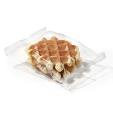 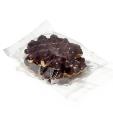 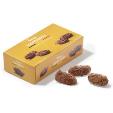 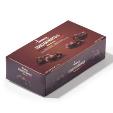 Hoe bestel ik de wafels?Probeer natuurlijk zoveel mogelijk kopers te vinden.Jouw bestelling schrijf je op de bij deze brief gevoegde bestellijst. 1 deel is voor de koper bestemd en 1 deel voor jou. Het is belangrijk dat alles goed is ingevuld en zelf wordt bewaard, zodat je de bestelling zelf bij je kopers langs kan gaan brengen.Geef de gewenste aantallen van elke soort door aan VIOS via
wafelactie@svvios.nl en zet in de mail de naam/namen van het VIOS-lid en het team. Uiterste inleverdatum: 11 DECEMBER 2020.Om het risico voor VIOS zo klein mogelijk te houden, dient er bij de bestelling ook gelijk betaald te worden. Het geld moet overgemaakt worden op NL18 RABO 0122 2179 85 t.n.v. Sportvereniging VIOS o.v.v. WAFELACTIE + NAAM/NAMEN VAN LID + TEAM(S).Pas na betaling is de bestelling definitief.Op 22 december 2020 tussen 11:00 en 19:00 uur kunnen de bestelde wafels/truffels worden opgehaald bij Kevin en Moniek van der Kop, Wingerdstraat 43 te Heythuysen.De bedoeling is dat je de bestellingen zelf aflevert bij je kopers vóór 30 december 2020 18.00 uur.Waar maak je kans op door jou bijdrage?De twee beste verkopers winnen een echte handbal. De derde en vierde beste verkopers winnen een bidon.Mochten er nog vragen zijn, dan kun je ons bereiken via wafelactie@svvios.nl. Alvast allemaal bedankt voor jullie bijdrage en fijne feestdagen en een sportief 2021 toegewenst.Groetjes,Actiecommissie SV VIOS